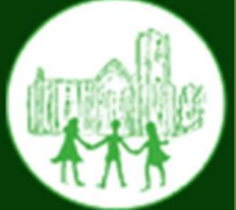 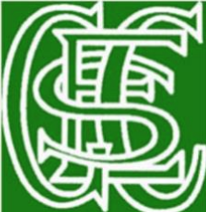 Monday 5th December – Seekers Club – New Members WelcomeReception/ Y6 – Healthy Child Team in school – Heights/WeightsThursday 8th December – Christmas Jumper Day – Non Uniform in exchange for £2 for the charity ‘Save the Children’ School Christmas Lunch Friday – Friend’s of Fountains Christmas Fair 2pm-4pm  – We are still looking for helpers on the day, for donations of raffle prizes ( C1 Children’s raffle prizes, C2 red raffle prizes, C3 green raffle prizes and C4 gold/silver raffle prizes) also jars of sweets/ toys for the Jarbola. Please can these be dropped off at the office. Thank you	     DayClubCost per sessionTimeYear Group /Max no’sClub instructorMondayBreakfast Club£4.008.00 – 8.45 amAllMrs WrayMondayMulti- Sports Club£4.003.30 – 4.30pmAllMr WhitfordMondaySeekers Club (once a month) Running: 12.09/ 17.10/07.11 and 05/12Free3.30 – 4.30pmAllRev. Ian Kitching TuesdayBreakfast Club£4.008.00 – 8.45 amAllMrs WrayWednesdayBreakfast Club£4.008.00 – 8.45 amAllMrs WrayWednesdayDodgebal Club£4.003.30 – 4.30pmAllMr PowellThursdayBreakfast Club£4.008.00 – 8.45 amAllMrs WrayThursday Football Club£4.003.30 – 4.30pmAllMr PowellFridayBreakfast Club£4.008.00 – 8.45 amAllMrs Wray